       Białostockie Centrum Onkologii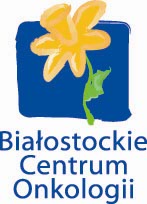  im. Marii Skłodowskiej-Curieul. Ogrodowa 12, 15-027 Białystoktel.: 85 664 68 00  fax: 85 743 59 13NIP: 966-13-30-466e-mail: bco@onkologia.bialystok.plSzczegółowe warunki Konkursu Ofert nr 15/KO/2020na realizację zadań dydaktycznych i promocji zdrowia przez podmioty, wykonujące 
działalność leczniczą, posiadające kontrakt z NFZ w zakresie podstawowej opieki zdrowotnej 
z województwa podlaskiego, w postaci udzielania profilaktycznych porad edukacyjnych uczestniczkom projektu pn. „Zrób mammografię w trosce o Siebie i bliskich. Wsparcie krajowego programu profilaktyki raka piersi w województwie podlaskim.” (nr WND-RPPD.02.05.00-20-0015/18)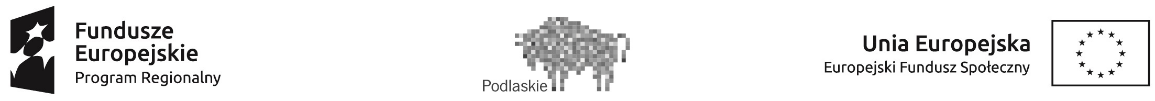 						 Dyrektor BCO						  …………………………						Zatwierdzam	Na  podstawie  Ustawy  z dnia 15.04.2011r. o  działalności  leczniczej   (t.j. Dz.U. z 2020r. poz. 295 ze zm.), Białostockie Centrum Onkologii im. Marii Skłodowskiej – Curie w Białymstoku,  ogłasza konkurs ofert na realizację zadań dydaktycznych i promocji zdrowia przez podmioty, wykonujące działalność leczniczą, posiadające kontrakt z NFZ w zakresie podstawowej opieki zdrowotnej z województwa podlaskiego, w postaci udzielania profilaktycznych porad edukacyjnych uczestniczkom projektu pn. „Zrób mammografię w trosce o Siebie i bliskich. Wsparcie krajowego programu profilaktyki raka piersi w województwie podlaskim.” (nr WND-RPPD.02.05.00-20-0015/18), współfinansowanego z Unii Europejskiej ze środków Europejskiego Funduszu Społecznego w ramach  Regionalnego Programu Operacyjnego Województwa Podlaskiego na lata 2014-2020, Osi Priorytetowej II Przedsiębiorczość i aktywność zawodowa, Działanie 2.5 Aktywne i zdrowe starzenie się, którego Liderem jest Białostockie Centrum Onkologii im. Marii Skłodowskiej - Curie w Białymstoku.Zamawiający - Białostockie Centrum Onkologii im. Marii Skłodowskiej-Curie w BiałymstokuOferent – podmiot przystępujący z ofertą do konkursuWymagania podstawowe:W naborze uczestniczyć może każdy podmiot wykonujący działalność leczniczą, udzielający świadczeń opieki zdrowotnej w rodzaju Podstawowa Opieka Zdrowotna na podstawie zawartej, ważnej umowy o udzielanie świadczeń opieki zdrowotnej z Podlaskim Oddziałem Wojewódzkim Narodowego Funduszu Zdrowia, który posiada miejsce udzielania świadczeń zdrowotnych na terenie tzw. „białych plam” – tj. powiat zambrowski, kolneński, siemiatycki, wysokomazowiecki, łomżyński i m. Łomża), w miejscowościach poniżej 20 000 mieszkańców lub na obszarach wiejskich. UWAGA: Z naboru wyłączeni są Oferenci, którzy biorą udział w naborze lub podjęli współpracę z Zamawiającym w ramach realizowanych projektów:„Zrób cytologię w trosce o Siebie i bliskich. Wsparcie krajowego programu profilaktyki raka szyjki macicy w województwie podlaskim.”  (nr WND-RPPD.02.05.00-20-0016/18),„Zrób kolonoskopię w trosce o Siebie i bliskich. Wsparcie krajowego programu profilaktyki raka jelita grubego w województwie podlaskim.”  (nr WND-RPPD.02.05.00-20-0017/18).I. DOKUMENTY KONKURSOWESzczegółowy opis przedmiotu konkursu – załącznik nr 1Formularze oferty – załącznik nr 2 i 3Oświadczenia oferenta – załącznik nr 4 i 5Lista osób zgłoszonych do realizacji świadczeń – załącznik nr 6Wykaz miejsc udzielania świadczeń – załącznik nr 7Regulamin projektu – załącznik nr 8Projekt umowy – załącznik nr 9FII. OKRES OBOWIĄZYWANIA UMOWYZawarcie umowy na czas określony od momentu podpisania umowy do 
31.12.2021 r. lub do momentu zrealizowania założonych w projekcie wskaźników.Zamawiający podpisze umowę z wybranym Oferentem w terminie nie później niż do 30 dni od dnia rozstrzygnięcia konkursu.Zaoferowana cena /PLN/ brutto za świadczenia będzie obowiązywać przez czas trwania umowy.III. PRZEDMIOT KONKURSUPrzedmiotem konkursu jest realizacja zadań dydaktycznych i promocji zdrowia, w postaci udzielania profilaktycznych porad edukacyjnych dotyczących profilaktyki raka piersi uczestniczkom projektu pn. „Zrób mammografię w trosce o Siebie i bliskich. Wsparcie krajowego programu profilaktyki raka piersi w województwie podlaskim”. Umowa z Oferentem na realizację przedmiotu konkursu zostanie zawarta do 31.12.2021 r. lub do momentu zrealizowania założonych w projekcie wskaźników.W ramach przedmiotowego konkursu Zamawiający zakłada wyłonienie maksymalnie do 50 Wykonawców, dokonując wyboru najkorzystniejszych ofert, kierując się przedstawionym w punkcie VIII kryterium oceny ofert.Współpraca między Zamawiającym a Oferentem polegała będzie na utworzeniu w placówce Oferenta punktu informacyjno-edukacyjnego i realizacji wśród pacjentek, kwalifikujących się jako uczestniczki projektu, porad edukacyjnych podstawowych indywidualnych oraz pogłębionych indywidualnych, dotyczących nowotworu piersi – występowania, czynników ryzyka, objawów, profilaktyki i skutków choroby nowotworowej piersi. Prowadzenie porad edukacyjnych możliwe jest wyłącznie przez osoby z wykształceniem lekarskim, pielęgniarskim lub położniczym lub przez absolwentów kierunku zdrowie publiczne, które uprzednio uczestniczyły w szkoleniu kadry medycznej, realizowanym przez Zamawiającego w ramach projektu. Zamawiający zakłada wyłonienie 100 edukatorów spośród 50 Wykonawców, co daje średnio 2 osoby od każdego Wykonawcy. Oferent zobowiązany jest do zgłoszenia min. 1 osoby z każdej podlegającej mu jednostki, którą zgłasza do udzielania świadczeń w ramach Projektu. W przypadku, gdy zasoby kadrowe, którymi dysponuje Oferent pozwalają mu na zgłoszenie większej liczby niż 2 osób, o ich zakwalifikowaniu do roli edukatora zadecyduje Zamawiający po zamknięciu postępowania  i przeanalizowaniu stopnia realizacji założeń.Rozliczeniu podlegać będą przeprowadzone porady edukacyjne, w wyniku których edukator poprawnie zakwalifikuje pacjentkę (grupa docelowa) do projektu oraz zwiększy poziom wiedzy uczestniczek w zakresie profilaktyki raka piersi.Przedmiotowy projekt zakłada edukację kadry medycznej zatrudnionej u Oferenta (bez względu na formę zatrudnienia) lub z nim współpracującej, w zakresie prowadzenia porad edukacyjnych, które udzielane będą grupie docelowej w ramach projektu.IV. INFORMACJE DOTYCZĄCE PRZYGOTOWANIA OFERTOferent powinien zapoznać się dokładnie ze szczegółowymi warunkami konkursu ofert, formularzami oferty, regulaminem projektu oraz projektem umowy.Ofertę w tym formularze ofertowe oraz wszystkie wymagane załączniki należy sporządzić pod rygorem nieważności w języku polskim.Ofertę oraz każdą z jej stron podpisuje osoba /osoby/ uprawniona do reprezentacji lub posiadająca pełnomocnictwo, które należy dołączyć do oferty.Oferta powinna być sporządzona w sposób przejrzysty i czytelny. Strony oferty oraz miejsca, w których Oferent naniósł poprawki, podpisuje osoba/y uprawniona, która podpisała ofertę. Poprawki mogą być dokonane jedynie poprzez wyraźne przekreślenie błędnego zapisu i umieszczenie obok niego zapisu poprawnego. Oferta nie powinna zawierać żadnych dopisków między wierszami, fragmentów wymazanych ani napisanych poza niezbędnymi do poprawy.Oferent może wprowadzać zmiany lub wycofać złożoną ofertę, jeżeli w formie pisemnej powiadomi Zamawiającego o wprowadzeniu zmian lub wycofaniu oferty, nie później jednak niż przed upływem terminu składania ofert.Powiadomienie o wprowadzeniu zmian lub wycofaniu oferty oznacza się jak ofertę zgodnie z postanowieniami pkt. V.1 - zasady składania ofert z dopiskiem „Zmiana oferty” lub „Wycofanie oferty” oraz podpis Oferenta na kopercie przy słowie „zmiana” lub słowie „wycofanie”.Informacji związanych z konkursem udziela :– w zakresie przedmiotu konkursu – Dorota Zabielska tel. /85/ 678 41 32 (dzabielska@onkologia.bialystok.pl)– w zakresie procedury konkursu – Katarzyna Kozłowska tel. /85/ 664 67 23 (katarzyna.kozlowska@onkologia.bialystok.pl)V. ZASADY SKŁADANIA OFERTDokumenty konkursowe składane przez Oferentów do Zamawiającego powinny być opatrzone napisem: „Oferta do konkursu na realizację zadań dydaktycznych i promocji zdrowia przez podmioty POZ w ramach Projektu „Zrób mammografię w trosce o Siebie  i bliskich. Wsparcie krajowego programu profilaktyki raka piersi w województwie podlaskim.”, nazwą Oferenta wraz z adresem korespondencyjnym, złożone w zamkniętej kopercie – pod rygorem nieważności.Ofertę  należy złożyć, (w zamkniętej kopercie z napisem j.w  pkt 1), bezpośrednio w   Dziale Kadr i Płac  BCO  (ul. Ogrodowa 12 „budynek administracji C”  III  piętro) do  dnia  10.08.2020 r. do godz. 10.00  lub  wysłać  pocztą na adres: BIAŁOSTOCKIE CENTRUM  ONKOLOGII ul. Ogrodowa 12,  15-027  BIAŁYSTOK   /oferta musi wpłynąć do siedziby BCO (do Działu Kadr i Płac) do dnia 10.08.2020 r. do godz. 10.00/ Oferta  złożona  po terminie zostanie zwrócona Oferentowi bez otwierania.Oferty nadane jako przesyłka pocztowa, które  będą dostarczone po wyznaczonym terminie 
(i wyznaczonej godzinie) zostaną zwrócone Oferentowi bez otwierania.O każdej zmianie lub modyfikacji Szczegółowych Warunków Konkursu Ofert Zamawiający informuje na stronie internetowej BCO. W przypadku, gdy wymagana zmiana lub modyfikacja dokumentów składających się na ofertę będzie istotna, Zamawiający może przedłużyć termin składania ofert.W ofercie należy podać wycenę należności PLN (cyfrą i słownie) brutto za wykonanie świadczeń medycznych zgodnie z formularzem ofertowym załącznik nr 3 do niniejszej specyfikacji.VI. ZAWARTOŚĆ OFERTDla uznania ważności oferta musi zawierać wymagane przez Zamawiającego, wymienione poniżej dokumenty. Dokumenty powinny zostać złożone w formie oryginału lub kserokopii (poświadczonej za zgodność z oryginałem przez Oferenta lub osobę uprawnioną). wypełnione formularze ofertowe (na załączonym druku - załączniki nr 2 i 3);odpis właściwego wpisu do rejestru podmiotów wykonujących działalność leczniczą (może zostać złożony w formie aktualnego wydruku elektronicznego poświadczonego podpisem oferenta),odpis dokumentu rejestrowego, wskazującego osoby uprawnione do reprezentowania podmiotu oraz pełnomocnictwo (jeśli dotyczy),polisa OC lub pisemne zobowiązanie się Oferenta (w załączniku nr 4) do zawarcia umowy ubezpieczenia od odpowiedzialności cywilnej za szkody wyrządzone w związku z udzielaniem świadczeń zdrowotnych, również w zakresie odpowiedzialności cywilnej ze wskazaniem minimalnej sumy gwarancyjnej w odniesieniu do jednego wypadku oraz  wszystkich wypadków, których skutki objęte będą umową ubezpieczenia na kwoty objęte Rozporządzeniem Min. Fin. w spr. obowiązku ubezpieczenia OC podmiotu przyjmującego zamówienie na usługi zdrowotne (zgodnie z aktualnie obowiązującymi przepisami),oświadczenie – załącznik nr 5 - o zapoznaniu się z treścią ogłoszenia, warunkami konkursu oraz projektem umowy załączonym do niniejszej dokumentacji (załącznik nr 9) 
i zaakceptowaniu powyższych warunków i projektu umowy oraz zobowiązanie 
(w przypadku wyboru oferty) do podpisania umowy,lista osób wskazanych do pełnienia roli edukatora Oferent musi przedłożyć listę osób, spośród zatrudnionej lub współpracującej kadry medycznej, mających pełnić funkcję edukatorów w projekcie (osoby z wykształceniem medycznym: lekarze, pielęgniarki, położne lub absolwenci kierunku zdrowie publiczne, z co najmniej rocznym stażem pracy w zawodzie), którzy będą uczestniczyć w szkoleniu kadry medycznej realizowanym przez Zamawiającego, a następnie przeprowadzać porady edukacyjne uczestniczkom projektu, zgodnie z załącznikiem nr 6. Oferent zobowiązany jest do zgłoszenia min. 1 osoby z każdej podlegającej mu jednostki, którą zgłasza do udzielania świadczeń w ramach Projektu.wykaz miejsc udzielania świadczeń zdrowotnych w ramach projektu – załącznik nr 7. Dotyczy Oferentów posiadających więcej niż jedno miejsce udzielania świadczeńKopię polisy na warunkach określonych w zobowiązaniu Oferent przedkłada najpóźniej w dniu poprzedzającym rozpoczęcie realizacji świadczeń zdrowotnych stanowiących przedmiot umowy (nie później niż do 14 dni od dnia zawarcia umowy).Wszystkie zaświadczenia i dokumenty powinny być aktualne i zgodne ze stanem faktycznym.Oferta konkursowa wraz z zawartymi dokumentami pozostaje w siedzibie Zamawiającego.VII. OTWARCIE OFERTOtwarcie złożonych ofert nastąpi w dniu 11.08.2020 r. o godz. 10.00 w siedzibie BCO (pok. nr 4), 
ul. Ogrodowa 12, „budynek administracji C” III piętro).VIII. WYBÓR OFERTY PRZEZ KOMISJĘ KONKURSOWĄKomisja konkursowa prowadzi postępowanie na zasadach określonych Zarządzeniem wewnętrznym nr 33/2020 Dyrektora BCO.Komisja konkursowa:-   stwierdza prawidłowość ogłoszenia konkursu oraz liczbę otrzymanych ofert, - otwiera koperty z ofertami i ustala, które z ofert spełniają warunki  określone w „Szczegółowych warunkach konkursu ofert”.Firma (nazwa) i adres Oferenta, którego oferta jest otwierana, ogłaszane są osobom obecnym przy otwarciu ofert oraz niezwłocznie odnotowywane w protokole postępowania konkursowego.W toku dokonywania formalnej oceny złożonych ofert Komisja konkursowa może żądać udzielenia przez Oferentów wyjaśnień dotyczących zawartości złożonych przez nich ofert.Komisja konkursowa odrzuca oferty nieodpowiadające warunkom określonym w „Szczegółowych warunkach konkursu ofert” lub złożone po wyznaczonym terminie.W przypadku, gdy oferta zawiera braki formalne, Komisja konkursowa może zobowiązać Oferenta do usunięcia tych braków w wyznaczonym terminie pod rygorem odrzucenia oferty. W tym trybie nie może być usunięty brak „oferty cenowej” i warunki wykonywania świadczeń zdrowotnych.Oświadczenia lub dokumenty składane jako uzupełnienie  braków formalnych powinny być złożone w zamkniętej kopercie oznaczonej jak oferta oraz dodatkowo zawierać oznaczenie „Uzupełnienie braków oferty”.Komisja konkursowa:dokona wyboru maksymalnie 50 najkorzystniejszych ofert, odrzuci w całości oferty, które nie zapewniają właściwej możliwości wykonywania świadczeń zdrowotnych.Dokonując wyboru najkorzystniejszych ofert Komisja konkursowa kieruje się kryterium:    cena - Waga kryterium 100 %.Cena (C) – 100% - oferta najkorzystniejsza cenowo (najtańsza) otrzyma 100 pkt – jest to maksymalna ilość punktów do zdobycia w ramach kryterium.Ilość punktów dla każdej ocenianej oferty, zostanie wyliczona według wzoru:
C = (C min.) / (C bad.) x 100 pkt.gdzie:
C – liczba punktów oferty badanej za kryterium „cena”,C min – najniższa cena brutto oferty, wśród wszystkich nadesłanych ofert nie podlegających odrzuceniu,C bad. – cena brutto oferty badanej.Zamawiający/Komisja konkursowa zastrzega  możliwość negocjacji warunków umowy i ceny  zaproponowanej przez Oferenta za usługi  (przeprowadzenie negocjacji z Oferentami nie oznacza ostatecznego wyboru oferty)  lub odrzucenia oferty, w przypadku gdy cena oferty przekroczy przewidywane środki finansowe przeznaczone przez Zamawiającego na wymienione usługi medyczne.W razie oddalenia przez Komisję konkursową wszystkich ofert lub nie wybrania zakładanej ilości ofert, Zamawiający może ogłosić nowy konkurs ofert.IX. TERMIN ZWIĄZANIA OFERTĄOferent związany jest ofertą do dnia unieważnienia konkursu ofert, odrzucenia bądź oddalenia oferty lub podpisania z Zamawiającym umowy na wykonywanie świadczeń objętych ofertą 
w zależności, która z wymienionych okoliczności nastąpi wcześniej.Okres związania ofertą wynosi 30 dni.X. ROZSTRZYGNIĘCIE KONKURSU OFERTRozstrzygnięcie postępowania – nazwa /firma/ i adres Oferenta, który został wybrany, zostanie dokonane w siedzibie Zamawiającego, informacja zostanie podana na tablicy ogłoszeń BCO i na stronie internetowej BCO,  w terminie do 30 dni od upływu terminu składania ofert. XI. POUCZENIE O ŚRODKACH ODWOŁAWCZYCH 	Oferentom, których interes prawny doznał uszczerbku w wyniku przeprowadzanego postępowania przysługują środki odwoławcze i skarga na zasadach określonych w przepisach ustawy o działalności leczniczej z dnia 15 kwietnia 2011r. Środki odwoławcze nie przysługują na :wybór trybu postępowania,niedokonanie wyboru Oferenta,unieważnienie postępowania konkursowego.W toku konkursu ofert, do czasu rozstrzygnięcia konkursu ofert, Oferent może złożyć do Komisji konkursowej umotywowany protest (w ciągu 7 dni roboczych od dnia zaskarżonej czynności), co skutkuje zawieszeniem postępowania konkursowego do czasu jego rozpatrzenia, chyba, że z treści protestu wynika, że jest on oczywiście bezzasadny.Komisja konkursowa rozpatruje i rozstrzyga protest w ciągu siedmiu dni od daty jego  złożenia, udziela pisemnej odpowiedzi składającemu protest. Nieuwzględnienie protestu wymaga uzasadnienia.Protest złożony po terminie nie podlega rozpatrzeniu.Informację o wniesieniu protestu i jego rozstrzygnięciu niezwłocznie zamieszcza się na tablicy ogłoszeń oraz stronie internetowej BCO. W przypadku uwzględnienia protestu Komisja konkursowa powtarza zaskarżoną czynność.Oferent biorący udział w postępowaniu może wnieść, w terminie 7 dni od dnia ogłoszenia o rozstrzygnięciu postępowania, odwołanie dotyczące rozstrzygnięcia postępowania. Odwołanie wniesione po terminie nie podlega rozpatrzeniu. Odwołanie rozpatrywane jest w terminie 7 dni od dnia jego otrzymania. Wniesienie odwołania wstrzymuje zawarcie umowy o udzielanie świadczeń do czasu jego rozpatrzenia.XII. ZASTRZEŻENIEZamawiający zastrzega sobie prawo: do odwołania konkursu, unieważnienia konkursu, przesunięcia terminu składania ofert, terminu rozstrzygnięcia konkursu ofert - bez podania przyczyny.Dokumenty dotyczące postępowania konkursowego przechowywane są w siedzibie Zamawiającego.………………………………………    podpis DyrektoraZałącznik nr 1SZCZEGÓŁOWY OPIS PRZEDMIOTU KONKURSU OFERTCelem projektu pn. „Zrób mammografię w trosce o siebie i bliskich. Wsparcie krajowego programu profilaktyki raka piersi w województwie podlaskim” (nr WND-RPPD.02.05.00-20-0015/18),  jest przedłużenie wieku aktywności zawodowej i obniżenie śmiertelności wśród kobiet powodowanej chorobą nowotworową piersi, poprzez zwiększenie poziomu wiedzy dotyczącej profilaktyki raka piersi oraz zwiększenie zgłaszalności do udziału w badaniach mammograficznych, umożliwiających odpowiednio wczesne wykrycie choroby, a realizowanych w ramach krajowego programu profilaktyki raka piersi na obszarze województwa podlaskiego.Projekt skoncentrowany jest na eliminowaniu istotnych barier świadomościowych, ekonomiczno-organizacyjnych, psychologicznych w dostępie do badań diagnostycznych min. poprzez działania edukacyjne, a także organizacyjne, takie jak zapewnienie dojazdu na badania czy możliwość zapewnienia opieki nad osobą niesamodzielną lub osobą zależną podczas udziału uczestniczki we wsparciu w postaci badania wykonywanego w ramach projektu.Z uwagi na niski procent zgłaszalności na badania mammograficzne kobiet z obszarów tzw. „białych plam” (powiat zambrowski, kolneński, siemiatycki, wysokomazowiecki, łomżyński m. Łomża), działania projektowe będą w szczególności ukierunkowane na kobiety z powyższych obszarów oraz miejscowości poniżej 20 000 mieszkańców, obszarów wiejskich i kobiety, które jeszcze nie wykonywały badań profilaktycznych w kierunku raka piersi (kwalifikacja w oparciu o dane z bazy SIMP).Obowiązki Wykonawcy, wyłonionego w ramach konkursu ofert:Utworzenie punktu informacyjno-edukacyjnego, w którym prowadzone będą działania rekrutacyjne i informacyjno-edukacyjne skierowane do uczestniczek Projektu.Zamawiający wyposaży punkt informacyjno-edukacyjny w podstawowy zestaw komputerowy, składający się z laptopa oraz drukarki ze skanerem, roll-up’u, plakatu, tablicy informacyjnej oraz fantomu do nauki samobadania piersi z filmem edukacyjnym.Wytypowanie i skierowanie spośród zatrudnionej lub współpracującej z Wykonawcą kadry medycznej - osób pełniących w projekcie funkcję edukatorów (osoby z wykształceniem medycznym: lekarze, pielęgniarki, położne lub absolwenci kierunku zdrowie publiczne, z co najmniej rocznym stażem pracy w zawodzie), którzy będą uczestniczyć w szkoleniu kadry medycznej realizowanym przez Zamawiającego, w zakresie prowadzenia dla uczestniczek Projektu porad edukacyjnych dotyczących profilaktyki raka piersi. Zakres szkolenia obejmuje tematy dotyczące profilaktyki raka piersi. Wymiar szkolenia 8 godzin. Zamawiający zakłada wyłonienie 100 edukatorów spośród 50 Wykonawców, co daje średnio 2 osoby od każdego Wykonawcy. Oferent zobowiązany jest do zgłoszenia min. 1 osoby z każdej podlegającej mu jednostki, którą zgłasza do udzielania świadczeń w ramach Projektu. W przypadku, gdy zasoby kadrowe, którymi dysponuje Oferent pozwalają mu na zgłoszenie większej liczby niż 2 osób, o ich zakwalifikowaniu do roli edukatora zadecyduje Zamawiający po zamknięciu postępowania  i przeanalizowaniu stopnia realizacji założeń.Koszt szkolenia kadry medycznej, wyżywienia oraz dojazdu pokrywa Zamawiający.  Wytypowanie i aktywna rekrutacja na porady edukacyjne z bazy pacjentek Wykonawcy kobiet, które kwalifikują się jako grupa docelowa Projektu tzn. kobiety, posiadające miejsce zamieszkania (zgodnie z art. 25 KC), miejsce pracy lub nauki  na obszarze województwa podlaskiego, które w dniu przystąpienia do Projektu mają ukończone 50 i nieukończone 69 lat. i spełniają następujące kryteria: nie miały wykonywanej mammografii w ciągu ostatnich 2 lat lub ostatnich 12 miesięcy - w przypadku kobiet obciążonych czynnikami ryzyka tj. kobiet, których matki, siostry lub córki miały zdiagnozowany nowotwór piersi i/lub kobiet u których występują mutacje w obrębie genów BRCA1 lub BRCA2). Wyłączone z badań/udziału w projekcie są kobiety, u których wcześniej zdiagnozowano w piersi zmiany nowotworowe o charakterze złośliwym.Realizacja porad edukacyjnych indywidualnych podstawowych i indywidualnych pogłębionych dla pacjentek Wykonawcy, które kwalifikują się jako grupa docelowa Projektu.Porady edukacyjne powinny być realizowane w różnych godzinach, aby zapewnić dostęp również kobietom pracującym na różne zmiany. Obowiązkiem Wykonawcy jest realizacja działań w ramach projektu z uwzględnieniem zakazu podwójnego finansowania (poza godzinami pracy wykazanymi w harmonogramie do NFZ).Prowadzenie i dostarczenie do Zamawiającego, dokumentacji Projektowej pacjentek zakwalifikowanych do udziału w projekcie, a uczestniczących w poradach edukacyjnych organizowanych przez Wykonawcę. Dokumentację projektową stanowią: Formularz zgłoszeniowy do projektu,Deklaracja uczestnictwa w projekcie,Lista obecności w poradzie edukacyjnej,Oświadczenie uczestnika projektu.Wzory dokumentów projektowych zostaną przekazane przez Zamawiającego.Przekazanie uczestniczkom porad materiałów informacyjno-edukacyjnych.  Materiały informacyjno-edukacyjne zostaną przekazane przez Zamawiającego.Wytypowanie i kierowanie kobiet z grupy docelowej na badania mammograficzne  realizowane przez Zamawiającego, które muszą spełniać poniższe kryterium: a)  nie miały wykonywanej mammografii w ciągu ostatnich 2 lat;b) nie miały wykonywanej mammografii w ciągu ostatnich 12 miesięcy (dotyczy kobiet, których matki, siostry lub córki miały zdiagnozowany nowotwór piersi i/lub kobiet u których występują mutacje w obrębie genów BRCA1 lub BRCA2)Wyłączone z udziału w badaniu są kobiety, u których wcześniej zdiagnozowano w piersi zmiany nowotworowe o charakterze złośliwym.Łączne, maksymalne wskaźniki założone w projekcie (w podziale na Lidera, Partnerów oraz Wykonawców, z którymi w wyniku konkursu ofert zostanie zawarta umowa o współpracy): 1500 porad indywidualnych podstawowych, 1090 porad indywidualnych pogłębionych, 500 badań mammograficznych. 	Załącznik nr 2    ………………………….. 
     pieczęć OferentaFormularz  ofertowy
KONKURS OFERT NA REALIZACJĘ ZADAŃ DYDAKTYCZNYCH  I PROMOCJI ZDROWIA w ramach Projektu „Zrób mammografię w trosce o Siebie i bliskich. Wsparcie krajowego programu profilaktyki raka piersi w województwie podlaskim.”nr WND-RPPD.02.05.00-20-0015/18Nazwa Oferenta  …………………………………………………………………………………..……..……….Adres Oferenta    ………………………………………………………………………..…………………...……Nr telefonu i osoba wyznaczona do kontaktu  ……………………………..……………………Adres e-mail ………………………………..…………………………………….……………………………Rodzaj prowadzonej działalności leczniczej..…………………………………………………….REGON …………………………NIP ………………………………Numer kontraktu z Narodowym Funduszem Zdrowia ………………………………………Okres obowiązywania polisy ………………………………………………..………………………...Osoba upoważniona do reprezentacji……………………………………………………………….Dane Inspektora Ochrony Danych Osobowych……………………………………………………………………………………………..                                                  (podpis i pieczęć  Oferenta)	Załącznik nr 3    ………………………….. 
     pieczęć OferentaFormularz  ofertowy
KONKURS OFERT NA REALIZACJĘ ZADAŃ DYDAKTYCZNYCH  I PROMOCJI ZDROWIA w ramach Projektu „Zrób mammografię w trosce o Siebie i bliskich. Wsparcie krajowego programu profilaktyki raka piersi w województwie podlaskim.”nr WND-RPPD.02.05.00-20-0015/18Proponowana kwota (brutto) za świadczenia:* Cena brutto dotyczy  wynagrodzenia za 1 godz. porady  edukacyjnej podstawowej indywidualnej i za 1 godz. porady edukacyjnej pogłębionej indywidualnej.                                                                               …..……………………………………..  (podpis i pieczęć Oferenta)Załącznik nr 4    ………………………….. 
     pieczęć OferentaOŚWIADCZENIE	Oświadczam, iż przed rozpoczęciem udzielania świadczeń zdrowotnych, dostarczę polisę ubezpieczeniową i będę ją utrzymywał/a przez cały okres trwania umowy 
z  Zamawiającym.    …………………………………………..                                                 (podpis i pieczęć  Oferenta)Załącznik nr 5    ………………………….. 
     pieczęć OferentaOŚWIADCZENIE OFERENTAOświadczam, że zapoznałem/łam się z treścią ogłoszenia o konkursie ofert nr 15/KO/2020  na realizację zadań dydaktycznych i promocji zdrowia.Oświadczam, że zapoznałem/łam się z warunkami konkursu, regulaminem projektu oraz projektem umowy i nie wnoszę w tym zakresie zastrzeżeń.Oświadczam, że pozostaję związany/a ofertą przez okres  30 dni.Oświadczam, że wszystkie załączone dokumenty lub kserokopie dokumentów poświadczone za zgodność z oryginałem są zgodne z aktualnym stanem faktycznym i prawnym.Oświadczam, że w razie wyboru mojej oferty zobowiązuję się do podpisania umowy na warunkach określonych w projekcie umowy.Oświadczam, że wyrażam zgodę na przetwarzanie i przechowywanie moich danych osobowych w zakresie postępowania konkursowego i umowy konkursowej.…………………………………………..                                               (podpis i pieczęć  Oferenta)

Załącznik nr 6LISTA OSÓB ZGŁOSZONYCH DO REALIZACJI ŚWIADCZEŃWykaz kadry medycznej Oferenta zgłoszonych do realizacji zadań dydaktycznych i promocji zdrowia w ramach Projektu pn. „Zrób mammografię w trosce o Siebie i bliskich. Wsparcie krajowego programu profilaktyki raka piersi w województwie podlaskim.” nr WND-RPPD.02.05.00-20-0015/18………………………………………..                                             (podpis i pieczęć  Oferenta)Załącznik nr 7WYKAZ MIEJSC UDZIELANIA ŚWIADCZEŃ*przez placówki podstawowej opieki zdrowotnej, zgłoszonych do współpracy w ramach Projektu pn.  „Zrób mammografię w trosce o Siebie i bliskich. Wsparcie krajowego programu profilaktyki raka piersi w województwie podlaskim.” nr WND-RPPD.02.05.00-20-0015/18…………………………………………..                                            
(podpis i pieczęć  Oferenta)*  Dotyczy Oferentów posiadających więcej niż jedno miejsce udzielania świadczeńŚwiadczenia zdrowotneŚwiadczenia zdrowotneCENY BRUTTO /PLN/ ZA ŚWIADCZENIA*1Porada edukacyjna podstawowa indywidualna (1 godz.) - jedna poradacena słownie:cena słownie:2Porada edukacyjna pogłębiona indywidualna (2 godz.) – jedna poradacena słownie:cena słownie:Lp.Imię i nazwiskoNumer prawa wykonywania zawodu (jeśli dotyczy)Stanowisko(zaznaczyć właściwe)1 lekarz podstawowej opieki zdrowotnej  pielęgniarka podstawowej opieki zdrowotnej położna podstawowej opieki zdrowotnej pozostała kadra medyczna2 lekarz podstawowej opieki zdrowotnej  pielęgniarka podstawowej opieki zdrowotnej położna podstawowej opieki zdrowotnej pozostała kadra medyczna3 lekarz podstawowej opieki zdrowotnej  pielęgniarka podstawowej opieki zdrowotnej położna podstawowej opieki zdrowotnej pozostała kadra medyczna4 lekarz podstawowej opieki zdrowotnej  pielęgniarka podstawowej opieki zdrowotnej położna podstawowej opieki zdrowotnej pozostała kadra medyczna5 lekarz podstawowej opieki zdrowotnej  pielęgniarka podstawowej opieki zdrowotnej położna podstawowej opieki zdrowotnej pozostała kadra medycznaLp.Nazwa placówkiAdresNumer kontraktu z Narodowym Funduszem Zdrowia Imię i nazwisko osoby oddelegowanej do udzielania świadczeń (zgodnie z załącznikiem nr 6)123456